Name___________________________________Date________Period_____ABOVE AND BELOW SEA LEVELOn the enclosed sheet, draw the following and then answer the questions on the back of this page to discover the shipwrecks treasure.A wavy line for sea levelA bird at +10 meters, A cliff diver at +20 meters, An airplane taking off at +70 meters, A fish at -20 meters, A whale at -50 meters, A shipwreck at -90 meters, An underwater diver at -30 meters, A boat at sea level, Submarine at -70 meters. Also draw a cliff with a height of +80 meters.Name_____________________________Date______Period____											  Meters											    +80											    +70											    +60											    +50											    +40											    +30											    +20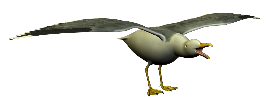 											    +10									sea level	      0											    -10											    -20											    -30											    -40											    -50											    -60											    -70											    -80											    -90ABOVE AND BELOW SEA LEVELWhat is the treasure in the shipwreck? To find the treasure, draw the items on the next page and then answer the questions below and write the letters in the spaces that represent the correct answers.1.	How many meters from the cliff to the shipwreck?			____(O)2.	How many meters from the whale to the submarine?		____(S)3.	How many meters from the airplane to the boat?			____(A)4.	How many meters from the fish to the whale?			____(E)5.	Which is farther from the submarine, the fish or the 	whale? BY how many meters?						____(I)6.	Which is closer to the shipwreck, the fish or the 	underwater diver? By how many meters?				____(L)7.	The whale swims to sea level and then swims to the 	shipwreck. How far does he swim in all?				____(R)8.	The submarine rises to sea level and then dives to the	bottom of the sea. How far does the submarine travel 	in all?										____(P)9.	The boat springs a leak and sinks to the bottom of the 	sea. How many meters did it sink?					____(M)10.	The underwater diver wants to reach the submarine,	how much farther does he need to swim?				____(N)11.	The diver makes 3 trips from the boat (before it	sinks) to the shipwreck. How many meters will he 	travel?									____(D)___  ___  ___  ___  ___  ___  ___  ___      ___  ___  ___540   50    70     90   170   40    540   20        70    40    540___  ___  ___  ___  ___  ___160   30     70    140   60     20 